TitleAuthor list:  Authors should be listed with first initials and last name, presenting author underlined, and a superscript indicating affiliation (example: B. Dietzek-Ivanšić,1 S. Kaufhold2)Affiliations:  Use the format: 1 Address including institution or company name and email for presenting author only (example: 1 Institute of Physical Chemistry, Friedrich Schiller University Jena, Lessingstraße 4, 07743 Jena, Germany. benjamin.dietzek@uni-jena.de)Abstract body including any graphics, figures or references here. Please keep the font and size in Arial 13 for decent readability on mobile devices.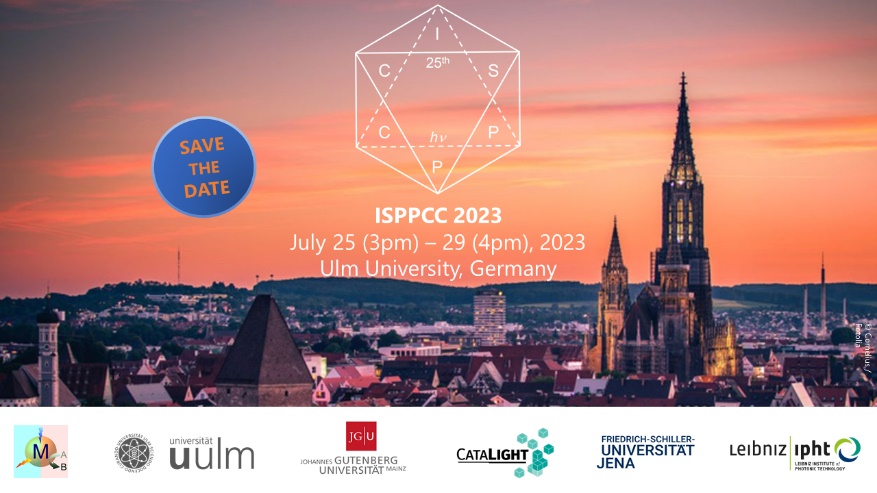 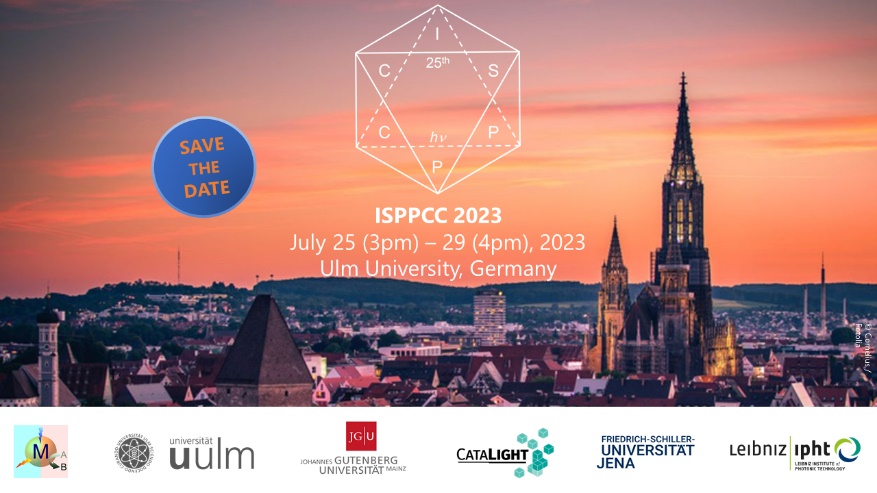 References[1] 	M. Wächtler, S. Kupfer, J. Guthmuller, S. Rau, L. González, B. Dietzek, J. Phys. Chem. C 2012, 116 (49), 25664-25676, DOI: 10.1021/jp309148u